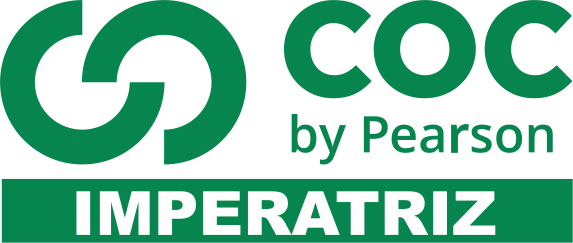 Observe a Charge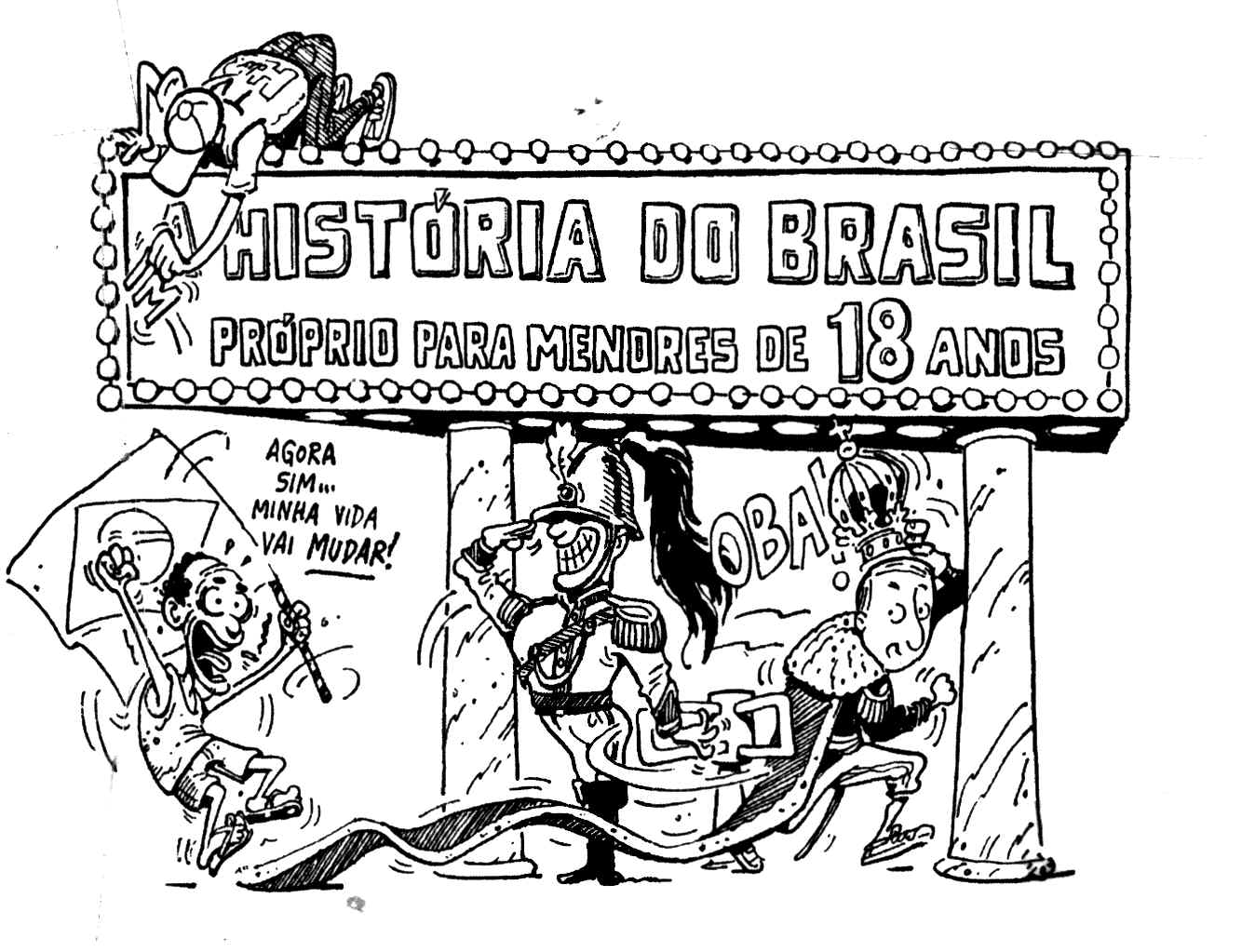 (Fonte: NOVAES, Carlos Eduardo e LOBO, César. História do Brasil para principiantes: de Cabral a Cardoso, 500 anos de novela. São Paulo: Ática. P. 166)Identifique o contexto histórico caracterizado pela Charge._________________________________________________________________________2. Identifique e explique a solução encontrada em 1840 pelo governo para “despistar” a ação do Poder Moderador._______________________________________________________________________________________________________________________________________________________________________________________________________________________________________________________________________________________________________________________________________________________________________________________3. No mapa a seguir estão localizadas as revoltas do período regencial no Brasil.REVOLTAS REGENCIAIS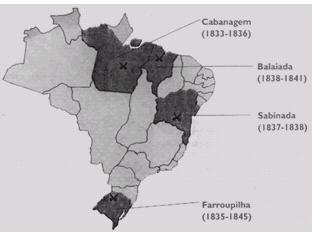 http://www.historianet.com.brEXPLIQUE o que as revoltas ocorridas no período regencial possuíam em comum.______________________________________________________________________________________________________________________________________________________________________________________________________________________________________________________________________________________________________________________________________________________________________________________________________________________________________________________________________________________4. "No período Regencial, as elites agrárias fizeram uma experiência de governar o Brasil".O que você conclui dessa frase?__________________________________________________________________________________________________________________________________________________________________________________________________________________________________________________________________________________________5. O que causou a rebelião popular denominada Balaiada? Onde ocorreu essa rebelião?__________________________________________________________________________________________________________________________________________________________________________________________________________________________________________________________________________________________6. A proclamação que se segue ocorria durante a chamada Revolta dos Farrapos, no sul do Brasil, surgida no período de crise político-institucional ocorrida a partir do afastamento do poder de D. Pedro I, em 1831.Camaradas! Nós, que compomos a 1ª Brigada do exército liberal, devemos ser os primeiros a proclamar (...) a independência desta Província, a qual fica desligada das demais do Império e forma um Estado livre e independente, com o título de República Riograndense (...)	Proclamação do Cel. Antônio de Sousa Neto às suas tropas em 11/09/1836. Apud: FLORES, M. "Revolução dos Farrapos". São Paulo: Ática, 1995. p. 20.Aponte um dos fatores centrais responsáveis pela eclosão da revolta.__________________________________________________________________________________________________________________________________________________________________________________________________________________________________________________________________________________________7. Compare a Farroupilha com as demais revoltas do período quanto ao aspecto da participação popular.__________________________________________________________________________________________________________________________________________________________________________________________________________________________________________________________________________________________8."Rebeldes verdadeiros ou supostos, eram procurados por toda parte e perseguidos como animais ferozes! Metidos em troncos e amarrados, sofriam suplícios bárbaros que muitas vezes lhes ocasionavam a morte. Houve até quem considerasse como padrão de glória trazer rosários de orelhas secas de cabanos". 	(Relato de Domingos Raiol acerca da repressão à Cabanagem) "Reverendo! Precedeu a este triunfo derramamento de sangue brasileiro. Não conto como troféu desgraças de concidadãos meus, guerreiros dissidentes, mas sinto as suas desditas e choro pelas vítimas como um pai pelos seus filhos. Vá Reverendo, vá! Em lugar de Te Deum, celebre uma missa de defuntos, que eu, com meu Estado Maior e a tropa que na sua Igreja couber, irei amanhã ouvi-la, por alma dos nossos irmãos iludidos que pereceram no combate". 	(Pronunciamento do Barão de Caxias acerca da comemoração da vitória sobre os farroupilhas) Os textos apresentam testemunhos sobre a repressão empreendida pelos dirigentes do governo a duas revoltas ocorridas no Império do Brasil: a Cabanagem (Grão-Pará , 1835-1840) e a Farroupilha (Rio Grande do Sul, 1835-1845). A partir da análise desses testemunhos: IDENTIFIQUE os segmentos sociais predominantes na Cabanagem e na Farroupilha.__________________________________________________________________________________________________________________________________________________________________________________________________________________________________________________________________________________________9. EXPLIQUE por que os dirigentes do Estado Imperial trataram de forma diferenciada os rebeldes envolvidos na Cabanagem e na Farroupilha.__________________________________________________________________________________________________________________________________________________________________________________________________________________________________________________________________________________________10. Os conflitos do período regencial e dos primeiros anos do governo de D. Pedro II revelam que a emancipação política do Brasil trouxe consigo o risco da fragmentação do território em vários países independentes, tal como havia acontecido na América espanhola.Que exemplos podem ser dados acerca dessa situação difícil pela qual passou o nosso país e como ela foi superada?__________________________________________________________________________________________________________________________________________________________________________________________________________________________________________________________________________________________11. De uma forma geral, o que causou as rebeliões populares como Balaiada, Cabanagem e outras?__________________________________________________________________________________________________________________________________________________________________________________________________________________________________________________________________________________________12. Quais as principais causas que levaram ao Golpe da Maioridade?__________________________________________________________________________________________________________________________________________________________________________________________________________________________________________________________________________________________13. Explique as causas da Guerra dos Farrapos (Farroupilha).__________________________________________________________________________________________________________________________________________________________________________________________________________________________________________________________________________________________A Unificação Italiana mesclou as lutas nacionais com as reivindicações dos camponeses que queriam o fim do laço de servidão e o acesso à terra. Mas essas reivindicações não foram atendidas.a) De que forma a unificação beneficiou a população do norte da Itália em detrimento dos camponeses do sul?__________________________________________________________________________________________________________________________________________________________________________________________________________________________________________________________________________________________Qual a conseqüência sociais do aumento da miséria entre os camponeses italianos do sul?__________________________________________________________________________________________________________________________________________________________________________________________________________________________________________________________________________________________ Antes de  Alemanha não era propriamente um país, mas um território politicamente dividido em trinta e nove pequenos Estados. Porém, desde 1834, o seu mercado encontrava-se unificado através do "Zollverein". E foi sobre esta base que se construiu o Império Alemão em 1871.Cite o Estado alemão que liderou a mencionada unificação.____________________________________________________________________________Esclareça no que consistiu o "Zollverein".__________________________________________________________________________________________________________________________________________________________________________________________________________________________________________________________________________________________ O que foi a "questão romana" e como foi resolvida pelo Tratado de Latrão, entre Mussolini e o Papa Pio XI?__________________________________________________________________________________________________________________________________________________________________________________________________________________________________________________________________________________________Quem era Bismarck? Quais as suas estratégias políticas?__________________________________________________________________________________________________________________________________________________________________________________________________________________________________________________________________________________________. Em um relato de uma viagem ao Brasil de Luciano Magrini (In BRASILE, 1926), pode-se ler:Neste cenário, em uma triste e silenciosa solidão, quase perdidos no espaço, dispersos em uma imensa plantação de café, dez ou vinte quilômetros distante do menor vilarejo, vivem milhares e milhares de italianos.a) Que condições políticas e econômicas na Itália durante a segunda metade do século XIX provocaram um movimento migratório em direção ao Brasil?__________________________________________________________________________________________________________________________________________________________________________________________________________________________________________________________________________________________Quais foram às localidades geográficas brasileiras ocupadas pela migração italiana nas ultimas décadas do século XIX?__________________________________________________________________________________________________________________________________________________________________________________________________________________________________________________________________________________________"Desde a 0h de hoje (20h de ontem em Brasília), existe uma só Alemanha. O hasteamento da bandeira alemã de  no mastro de  de altura em frente ao Reichstag, prédio do Parlamento, em Berlim, no primeiro minuto deste dia 03, selou a anexação da Alemanha Oriental pela Ocidental.A praça da República, onde fica o Reichstag, estava totalmente tomada. Centenas de milhares de alemães cantaram em coro a canção da Alemanha, hino nacional, para celebrar o fim da divisão do país".		(FOLHA DE S. PAULO, Quarta-feira, 03 de outubro de 1990)A notícia anterior refere-se à recente reunificação da Alemanha, que "simboliza a conclusão de uma etapa marcada pela divisão do mundo em blocos geopolíticos desenhados por duas superpotências". No passado, a unificação alemã também foi o principal objetivo da ação política de Bismarck, que, para concretizá-la em 1871, combateu:Espanha, Prússia e Áustria.França, Inglaterra e Espanha.Dinamarca, Rússia e Itália.Prússia, Inglaterra e Holanda.Dinamarca, Áustria e França.Indique a alternativa que associa corretamente as informações apresentadas nas duas colunas abaixo.1-IV; 2-III; 3-II; 4-I.1-III; 2-I; 3-IV; 4-II.1-II; 2-IV; 3-I; 4-III.1-IV; 2-I; 3-II; 4-III.23. Em 1860, um contemporâneo da unificação da Itália afirmou:"Fizemos a Itália; agora precisamos fazer os italianos".(D’AZEGLIO, Massimo (1792-1866). Apud HOBSBAWM, E. A era do capital:1848-1875. Rio de Janeiro: Paz e Terra, 1977.)Essa frase traduz uma particularidade da construção da unidade italiana, que é identificada na:divergência entre nacionalismo e nação-estado;fusão entre nacionalismo de massa e patriotismo;adoção da língua italiana no dia-a-dia da população;união entre os interesses dos partidários da Igreja e da República.24. A onda nacionalista que tomou conta da Europa ao longo do século XIX desempenhou um papel relevante nos processos de unificação da Itália e da Alemanha. Com respeito ao processo alemão de unificação, é incorreto afirmar: O Zollverein, instituído na Alemanha em 1834, constituiu no estabelecimento de fortes barreiras alfandegárias que dificultavam o intercâmbio entre os diversos Estados alemães.O primeiro-ministro alemão, Otto von Bismarck, era um ardente defensor da unificação alemã e se valeu de todos os recursos, inclusive da guerra e da repressão contra seus adversários, para implementá-la.A partir de meados do século XIX, ganhou força, nos diferentes Estados alemães, a idéia da unificação. Enquanto os nacionalistas pregavam a união étnica e cultural do povo alemão, os burgueses defendiam a unificação como um instrumento capaz de favorecer o desenvolvimento industrial e comercial alemão.Completado o processo de unificação política, a Alemanha acelerou seu desenvolvimento industrial, tornando-se uma das mais poderosas potências européias.No início do século XIX, dezenas de Estados que viriam posteriormente compor a Alemanha formavam, com a Prússia e com a Áustria, a Confederação Germânica. Alguns desses Estados apresentavam uma economia predominantemente agrícola e outros procuravam impulsionar a industrialização.25. .Leia as informações a seguir: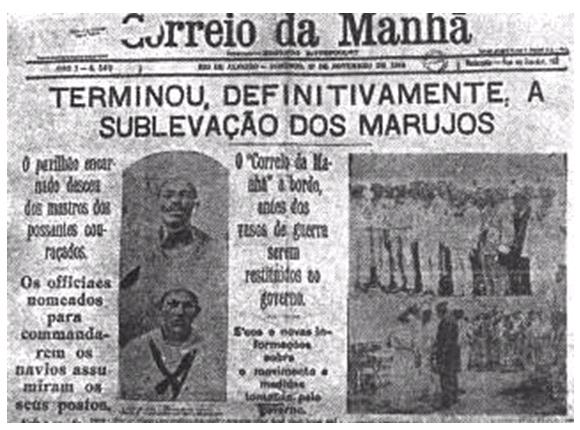 Explique o evento a qual faz referência a manchete do jornal acima.__________________________________________________________________________________________________________________________________________________________________________________________________________________________________________________________________________________________________________________________________________________________________________________________________________________________________________________________________________________________________________________________________________________________________________________________________________________________________________________________________________________26. Observe a imagem e leia o texto que segue.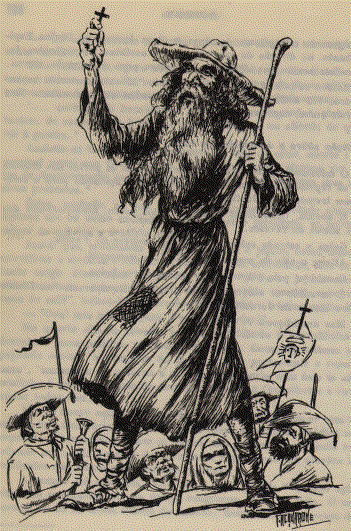 "Apareceu no sertão do Norte um indivíduo, que se diz chamar Antônio Conselheiro e que exerce grande influência no espírito das classes populares. Deixou crescer a barba e os cabelos, veste uma túnica de algodão e alimenta-se tenuemente, sendo quase uma múmia. Acompanhado de duas professas, vive a rezar terços e ladainhas e a pregar e dar conselhos às multidões, que reúne onde lhes permitem os párocos. Este homem lideraria a rebelião de Canudos".Descrição da Folhinha Laemmert, de 1877,reproduzida por Euclides da Cunha em Os sertões, em 1897Sobre a Revolta de Canudos, responda:
a) O que foi esse movimento?________________________________________________________________________________________________________________________________________________________________________________________________________________________________________________________________________________________________________________________________________________________________________________________27.  Quem era o líder da Revolta?____________________________________________________________________________________________________________________________________________________________________________________________28.  "O governo arma-se desde agora para o golpe decisivo que pretende desferir contra os direitos e liberdades dos cidadãos deste país. A vacinação e revacinação vão ser lei dentro em breve, não obstante o clamor levantado de todos os pontos e que foi ecoar na Câmara dos Deputados através de diversas representações assinadas por milhares de pessoas. De posse desta clava, que o incondicionalismo bajulador e mesureiro preparou, vai o governo do Sr. Rodrigues Alves saber se o povo brasileiro já se acanalhou ao ponto de abrir as portas do lar à violência ou se conserva ainda as tradições de brio e de dignidade com que, da monarquia democrática passou a esta República de iniqüidade e privilégios. O atentado planejado alveja o que de mais sagrado contém o patrimônio de cada cidadão: pretende se esmagar a liberdade individual sob a força bruta..." (Correio da Manhã, 7 de outubro de 1904)“(...) As arandelas do gás, tombadas, atravessaram-se nas ruas; os combustores de iluminação, partidos, com os postes vergados, estavam imprestáveis; os vidros fragmentados brilhavam nas calçadas; paralelepípedos revolvidos, que servem de projéteis para essas depredações, coalhavam a via pública; em todos os pontos destroços de bondes quebrados e incendiados, portas arrancadas, colchões, latas, montes de pedras, mostravam os vestígios das barricadas feitas pela multidão agitada a viação urbana não se restabeleceu e o comércio não abriu suas portas. (...)" (Jornal do Commércio, 15 de novembro de 1904)Identifique e caracterize o movimento a que os textos se referem.____________________________________________________________________________________________________________________________________________________________________________________________________________________________________________________________________________________________________________________________________________________________________29. "O bandido social é, em geral, membro de uma sociedade rural e, por razões várias, encarado como proscrito ou criminoso pelo Estado e pelos grandes proprietários. Apesar disso, continua a fazer parte da sociedade camponesa de que é originário e é considerado herói por sua gente, seja ele um justiceiro, um vingador, ou alguém que rouba dos ricos."Carlos Alberto Dória, SAGA. A GRANDE HISTÓRIA DO BRASIL)Utilizando a definição anterior, explique o movimento do cangaço brasileiro.________________________________________________________________________________________________________________________________________________________________________________________________________________________________________________________________________________________________________________________________________________________________________________________30. Leia o texto abaixo.Há muito tempo nas águas da Guanabara

O dragão do mar reapareceu

Na figura de um bravo feiticeiro

A quem a história não esqueceu

Conhecido como navegante negro

Tinha dignidade de um mestre sala

E ao acenar pelo mar na alegria das regatas

Foi saudado no porto, pelas mocinhas francesas

Jovens polacas e por batalhões de mulatas

Rubras cascatas jorravam das costas

Dos santos entre cantos e chibatas

Inundando o coração do pessoal do porão

E a exemplo do feiticeiro gritava então

Glória aos piratas, às mulatas, às sereias

Glória à farofa, à cachaça, às baleias

Glória a todas as lutas em glórias

Que através da nossa história

Não esquecemos jamais

Salve o navegante negro

Que tem por monumentoAs pedras pisadas do cais
(O Mestre Sala dos Mares  - João Bosco)A letra da canção acima retrata um momento de revolta de militares da marinha brasileira no período da república velha.Identifique o movimento.____________________________________________________________________________________________________________________________________________________________________________________________31. Caracterize o movimento, fazendo referência à letra.________________________________________________________________________________________________________________________________________________________________________________________________________________________________________________________________________________________________________________________________________________________________________________________32. "O nome CANGAÇO vem do conjunto de armas carregadas por homens que prestavam serviços de proteção e defesa a chefes políticos locais. Suas armas eram tantas que pesavam sobre seus ombros como pesa a CANGA sobre o pescoço do boi. Daí o nome CANGACEIROS. Entretanto, nem sempre estiveram à disposição dos chefes políticos locais".Responda:Qual era a zona de ação do cangaço?____________________________________________________________________________________________________________________________________________________________________________________________33. Por que surgiu esse fenômeno social?________________________________________________________________________________________________________________________________________________________________________________________________________________________________________________________________________________________________________________________________________________________________________________________34. Quais acontecimentos e transformações estruturais concorreram para seu fim?____________________________________________________________________________________________________________________________________________________________________________________________35.  "Em abril de 1897 organizou-se a chamada 4 Expedição, sob o comando do General Arthur Oscar de Andrade Guimarães. Desde que essa tropa - uma poderosa máquina de guerra -  foi posta em funcionamento, até outubro do mesmo ano, quando Canudos foi arrasada, 8 mil homens lutaram contra os conselheiristas, usando o mais moderno equipamento". (Douglas T. Monteiro. "Um confronto entre Juazeiro, Canudos e Contestado". In: HISTÓRIA GERAL DA CIVILIZAÇÃO BRASILEIRA. O BRASIL REPUBLICANO; SOCIEDADE E INSTITUIÇÕES (1889 - 1930), Tomo III, 2Ž vol. Rio de Janeiro - São Paulo. Difel. 1977, p. 61.)A partir do texto, explique o movimento de Canudos levando em consideração os conceitos de Messianismo e Mandonismo Local.________________________________________________________________________________________________________________________________________________________________________________________________________________________________________________________________________________________________________________________________________________________________________________________36. Observe a charge.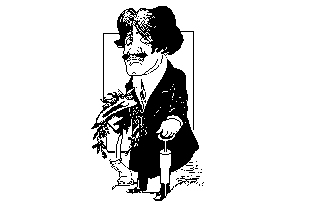 A caricatura de Osvaldo Cruz refere-se a um fato, relacionado com o processo de urbanização da cidade do Rio de Janeiro no início do século XX.Identifique esse fato._____________________________________________________________________________________________37. Comente as suas repercussões políticas.________________________________________________________________________________________________________________________________________________________________________________________________________________________________________________________________________________________________________________________________________________________________________________________1 - ZollvereinI - Conflito entre Prússia e Áustria, ocorrido em 1866, que resultou na supremacia da Prússia entre os Estados germânicos.2 - Guerra das Sete SemanasII – Aliança de 38 Estados de origem alemã independentes, comprometidos a defenderem a soberania das monarquias dos estados participantes.3 - Guerra Franco-PrussianaIII - Zona aduaneira que aboliu as taxas alfandegárias entre algumas monarquias germânicas.4 - Confederação AlemãIV - Conflito entre Prússia e França, ocorrido de 1870 a 1871, que possibilitou definitivamente a unificação da Alemanha.